ПРОЕКТ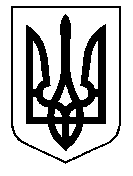 ТАЛЬНІВСЬКА РАЙОННА РАДАЧеркаської областіР  І  Ш  Е  Н  Н  Я	    	                                                                                     № 		    /VII	Про погодження проекту землеустроющодо встановлення (зміни) меж адміністративно-територіальних одиниць с. Криві Коліна, с. Чеснопіль, с-ща Добрянка, с-ща Нова Павлівка Тальнівського району Черкаської областіВідповідно до пункту 26 частини 1 статті 43 Закону України „Про місцеве самоврядування“, статей 10,173, 174 та 186 Земельного кодексу України, статей 17 та 46 Закону України „Про землеустрій“, врахувавши рішення Кривоколінської сільської ради від 19.07.2019 № 45/1 „Про погодження проекту землеустрою щодо встановлення (зміни) меж населених пунктів с.Криві Коліна, с.Чеснопіль, с-ща Добрянка, с-ща Нова Павлівка Тальнівського району Черкаської області“, розпорядження Тальнівської районної державної адміністрації від 02.08.2019 № 134 „Про погодження проекту землеустрою щодо встановлення (зміни) меж  адміністративно-територіальних одиниць с. Криві Коліна, с. Чеснопіль, с-ща Добрянка, с-ща Нова Павлівка Тальнівського району Черкаської області“ розглянувши клопотання від 30.07.2019 № 291 Кривоколінської сільської ради про погодження проекту землеустрою щодо встановлення (зміни) меж адміністративно-територіальних одиниць с.Криві Коліна, с.Чеснопіль, с-ща Добрянка, с-ща Нова Павлівка Тальнівського району Черкаської області та представлений проект щодо встановлення  (зміни) меж адміністративно-територіальних одиниць с. Криві Коліна, с. Чеснопіль, с-ща Добрянка, с-ща Нова Павлівка Тальнівського району Черкаської області   та погодження постійної комісії районної ради з питань агропромислового розвитку та природніх ресурсів, районна рада ВИРІШИЛА: Погодити проект землеустрою (із додатками) щодо встановлення (зміни) меж адміністративно-територіальних одиниць с. Криві Коліна,                с. Чеснопіль, с-ща Добрянка, с-ща Нова Павлівка Тальнівського району  Черкаської області, розробник ДП „Черкаський науково-дослідний                       та проектний інститут землеустрою“. Врахувати, що розширення меж населених пунктів передбачається        за рахунок включення в межі села Криві Коліна  земель приватної та державної власності за межами населеного пункту Кривоколінської сільської ради загальною площею 56,1000 га, в межі села Чеснопіль земель приватної та державної власності за межами населеного пункту Кривоколінської сільської ради загальною площею 28,0000 га, в межі селища Добрянка земель приватної та державної власності за межами населеного пункту Кривоколінської сільської ради загальною площею 0,8000 га та в межі селища Нова Павлівка земель приватної та державної власності за межами населеного пункту Кривоколінської сільської ради загальною площею 3,7000 га, згідно з додатком.  Погодити зовнішні межі та загальну площу населених пунктів                 в адміністративних межах Кривоколінської сільської ради всього 547,6000 га,     в тому числі с. Криві Коліна – 344,6000 га, с. Чеснопіль – 106,5000 га,                      с – ща Добрянка – 66,8000 га та  с - ща  Нова Павлівка – 29,7000 га за рахунок земель приватної та державної власності сільськогосподарського призначення, що знаходяться в адмінмежах Кривоколінської  сільської ради, за межами населеного пункту. Запропонувати Кривоколінській сільській раді після отримання позитивного висновку державної землевпорядної документації подати проект, вказаний в пункті 1 цього рішення, Тальнівській районній раді для його затвердження та встановлення меж населених пунктів.Контроль за виконанням рішення покласти на постійну комісію районної ради з питань агропромислового розвитку та природніх ресурсів. Голова районної ради